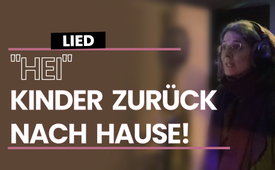 "Hei" Kinder zurück nach Hause!!!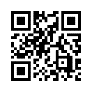 Das Lied „Hei“ Kinder zurück nach Hause!!! wurde von Müttern geschrieben und produziert, deren Kinder durch das Jugendamt fremdplatziert wurden. Sie singen von ihrem Schmerz, plötzlich ohne Kinder dazustehen.Nach Hause! Kinder zurück nach Hause!!!

“Bern und Zürichoberland
überall, es ist allerhand
nimmt man die Kinder aus ihrem Zuhause.
Verdammt nochmal, es kann nicht sein,
es muss sich ändern und zwar bald,
helft mit, lasst die Kinder nicht allein!
Sie sagen es ist ein Einzelfall
meistens arbeiten sie gut, im Fall
doch jeder Fall ist schon einer zuviel.
Genf, Graubünden, in Basel auch
und es interessiert keine Sau
wo die Kinder wirklich sein wollen.
Nach Hause
sofort zurück nach Hause
die Kinder gehören zurück nach Hause.
Nach Hause
ja sofort nach Hause
ja die Kinder zurück nach Hause!
la la la wir holen euch nach Hause!
la la la wir kommen nach Hause.
In der ganzen Schweiz, es tut so weh,
haben Sie unsere Kinder gesehen?
Die Polizei kam und hat sie mitgenommen. 
Traurig finden es alle schon
meinen aber: „Einfach so
gibt es sowas doch nicht in der Schweiz.“
Ja gute Frau, was haben sie gemacht
ohne Mann mal zu laut gelacht
und vielleicht noch Musik gemacht?
Mutter, Kinder und Schule zu Hause
malen, tanzen, einfach frei
und weg sind die Kinder und wollen 
wieder nach Hause.
Nach Hause
sofort zurück nach Hause,
die Kinder gehören zurück nach Hause!
Nach Hause
Nach Hause! Kinder zurück nach Hause!!!
ja die Kinder zurück nach Hause!
La la la, wir holen euch nach Hause!
La la la, wir kommen schon!

Ist Pädo oder Gewalt im Spiel,
für Kinder und Mutter ist es zuviel
endlich nimmt sie die Kinder und geht.
Doch plötzlich, ich versteh das nicht
Täter? Opfer? Die Katze wird Maus,
der Albtraum fängt erst richtig an. 
Und die Mutter, die die Kinder schützen will
es heißt plötzlich, sie sei kriminell
und sei für ihre Kinder eine Gefahr.
Die Verfügung ist rasch zusammengelogen,
dann kommen sie die Kinder zu Hause holen
zu Pflegefamilie, Vater oder ins Heim.
Nach Hause
sofort zurück nach Hause
die Kinder gehören zurück nach Hause!
Nach Hause
ja sofort nach Hause,
ja die Kinder zurück nach Hause!



Edward Sharp: Musik
Tamara und Corinne: Text
Tamara: Flöte
Valentina: Cello
Livia: Gitarre und Gesang
Corinne: Gesangvon rg.Quellen:https://vimeo.com/514915873Das könnte Sie auch interessieren:---Kla.TV – Die anderen Nachrichten ... frei – unabhängig – unzensiert ...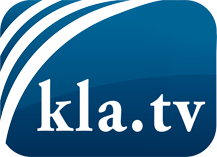 was die Medien nicht verschweigen sollten ...wenig Gehörtes vom Volk, für das Volk ...tägliche News ab 19:45 Uhr auf www.kla.tvDranbleiben lohnt sich!Kostenloses Abonnement mit wöchentlichen News per E-Mail erhalten Sie unter: www.kla.tv/aboSicherheitshinweis:Gegenstimmen werden leider immer weiter zensiert und unterdrückt. Solange wir nicht gemäß den Interessen und Ideologien der Systempresse berichten, müssen wir jederzeit damit rechnen, dass Vorwände gesucht werden, um Kla.TV zu sperren oder zu schaden.Vernetzen Sie sich darum heute noch internetunabhängig!
Klicken Sie hier: www.kla.tv/vernetzungLizenz:    Creative Commons-Lizenz mit Namensnennung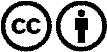 Verbreitung und Wiederaufbereitung ist mit Namensnennung erwünscht! Das Material darf jedoch nicht aus dem Kontext gerissen präsentiert werden. Mit öffentlichen Geldern (GEZ, Serafe, GIS, ...) finanzierte Institutionen ist die Verwendung ohne Rückfrage untersagt. Verstöße können strafrechtlich verfolgt werden.